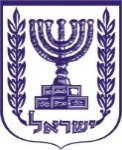 תוכן ענייניםטיוטת צו	2א. שם הצו המוצע	2ב. מטרת הצו המוצע והצורך בו	2ג. להלן נוסח טיוטת הצו המוצע:	2טיוטת צו להגדלת שיעור ההשתתפות בכוח העבודה ולצמצום פערים חברתיים (מענק עבודה) (הארכת תקופת הזכאות למענק סיוע לעצמאי ולשכיר בעל שליטה בחברת מעטים) (הוראת שעה מס' 3), התשפ"א-2021	3קביעת תקופת זכאות לגבי מענק סיוע לעצמאי ולשכיר בעל שליטה בחברת מעטים	3דברי הסבר	3טיוטת צושם הצו המוצעצו להגדלת שיעור ההשתתפות בכוח העבודה ולצמצום פערים חברתיים (מענק עבודה) (הארכת תקופת הזכאות למענק סיוע לעצמאי ולשכיר בעל שליטה בחברת מעטים) (הוראת שעה מס' 3), התשפ"א-2021.מטרת הצו המוצע והצורך בו קביעת תקופת זכאות (7) –חודשים מאי ויוני 2021- בעדה יינתן מענק סיוע לעצמאים ולשכירים בעלי שליטה בחברת מעטים.להלן נוסח טיוטת הצו המוצע: טיוטת צו מטעם משרד האוצר: צו להגדלת שיעור ההשתתפות בכוח העבודה ולצמצום פערים חברתיים (מענק עבודה) (הארכת תקופת הזכאות למענק סיוע לעצמאי ולשכיר בעל שליטה בחברת מעטים) (הוראת שעה מס' 3), התשפ"א-2021___ ב________ התש_______ (___ ב________ ____20) (חמ 3-6139)__________________ישראל כ"ץשר האוצרדברי הסברסעיף 18כד לחוק להגדלת שיעור ההשתתפות בכוח העבודה ולצמצום פערים חברתיים (מענק עבודה), התשס"ח- 2007 (להלן- החוק) קובע את תקופות הזכאות למתן מענק סיוע לעצמאי ולשכיר בעל שליטה בהתאם להוראות החוק. תקופות הזכאות קבועות במבנה של חודשיים לכל תקופה, החל מיום 1 במאי 2020 ועד ליום 30 ביוני 2021. בחוק נקבע כי לגבי תקופת הזכאות (7) - חודשים מאי ויוני 2021, יינתן מענק אם שר האוצר קבע זאת בצו, באישור ועדת הכספים של הכנסת.לפי נתוני רשות המסים, ככלל, המשק כבר התאושש מהקשיים הכלכליים שאפיינו את תקופות הקורונה, וצפוי שמבחינה כלכלית הרוב הגדול של העסקים כבר יחזרו לשגרה בחודשים הקרובים. עם זאת, על רקע האפשרות להמשך ההתמודדות של עוסקים מסוימים עם ההשלכות של התפשטות נגיף הקורונה, ובהתחשב בכך שמנגנון המענק מוודא שמענקים יתקבלו רק על ידי עוסקים אשר חלה ירידה במחזור עסקאותיהם בתקופת הזכאות,  מוצע לקבוע כי מענק סיוע לעצמאי ולשכיר בעל שליטה יינתן גם לגבי התקופה שמיום י"ט באייר התשפ"א (1 במאי 2021) עד יום כ' בתמוז התשפ"א (30 ביוני 2021), בכפוף לתנאי הזכאות הקבועים בחוק.בתוקף סמכותי לפי ההגדרה "תקופת הזכאות" בסעיף 18כד לחוק להגדלת שיעור ההשתתפות בכוח העבודה ולצמצום פערים חברתיים (מענק עבודה), התשס"ח-2007 (להלן - החוק), כנוסחו בסעיף 6 לחוק התכנית לסיוע כלכלי (נגיף הקורונה החדש) (הוראת שעה), התש"ף-2020 (להלן – חוק התכנית לסיוע כלכלי), ובאישור ועדת הכספים של הכנסת, אני מצווה לאמור:קביעת תקופת זכאות לגבי מענק סיוע לעצמאי ולשכיר בעל שליטה בחברת מעטיםמענק לפי פרק ג'3 לחוק כנוסחו בסעיף 6 לחוק התכנית לסיוע כלכלי יינתן לגבי התקופה שמיום י"ט באייר התשפ"א (1 במאי 2021) עד יום כ' בתמוז התשפ"א (30 ביוני 2021) כאמור בפסקה (7) להגדרה "תקופת הזכאות" שבסעיף 18כד לחוק.